Supplementary Online Figure 1. Regional variability in GII (upper panel) and GDP (lower panel)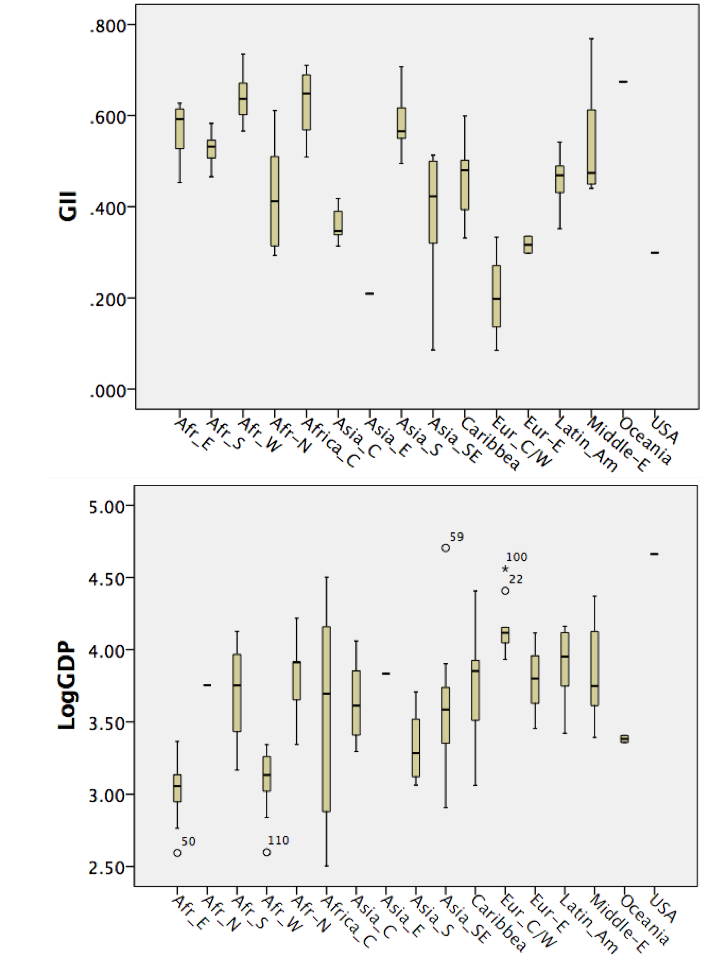 Regions loosely based on WHO criteria. Note that Central/Western Europe includes only one Western European country (Germany); China is the only East Asian country, and Singapore has been included in the South East Asia region.